                                  بسم الله الرحمن الرحيمالمملكة العربية السعودية                             الاسم -----------------------------------------------جامعة الملك سعود    (374حين-اختبار نهائي)    الرقم : ----------------------------------------------كلية العلوم- قسم علم الحيوان                  الفصل الدراسي : 1/38/1439هـ 1 – حدد مراتب فروع الجداول المائيةالمشار اليها بالأرقام الموضحة على الشكل التالي:-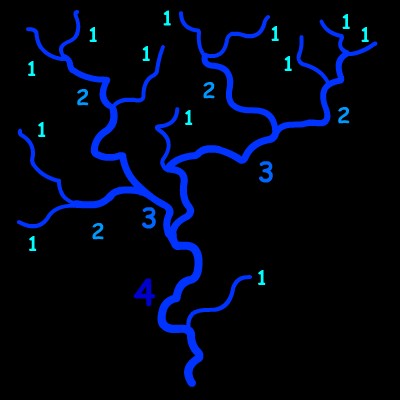 .المرتبة الأولى تشكلت من الفرع --------------------------------------------------------.المرتبة الثانية تشكلت من الفرع --------------------------------- و---------------------.المرتبة الثالثة تشكلت من الفرع -------------------------------- و----------------------.المرتبة الرابعة تشكلت من الفرع ------------------------------ و-----------------------.اهمية هذا التصنيف تعود الى ----------------------------------------------------------.هل الفرعان1 و2 يشكلان فرعا ثالثا-------؟ ولماذا؟--------------------------------------2 – قارن بين البحيرتين  المشاراليهما في الجدول التالي:3 –  تحدث عن الاراضي الرطبة من حيث:المفهوم العام لها. .............................................................................................................................................................................................................................................................................................................................................امثلة لها في المملكة العربية السعودية(ثلاثة). ...........................................................................................................................................................................................................................................................................................................................................................................................................................................................................................................................................................................الاهمية البيئية لها(ثلاة فوائد). ........................................................................................................................................................................................................................................................................................................................................................................................................................................................................................................................................................................................................................................................................................................................................................................................................4- انظر الى الشكل الذي يوضح التنضيد الحراري(التمنطق)  في البحيرات واكمل بعد ذلك الفراغات المدونة في الجدول.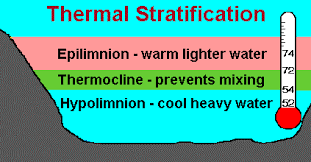 تعريف التنضيد(التمنطق) الحراري ..............................................................................................................................................................................................................................................................................................................................................................................................................................................................وقت حدوث هذه الظاهرة. .............................................................................................................قارن بين الطبقات الثلاث من حيث:-5 – اجب بنعم او لا– تختلف درجة حرارة تجمد ماء البحر باختلاف ملوحته(    ) – علاقة الرقم الهيدروجيني وثاني اكسيد الكربون في البحيرات علاقة طردية(      ) – تؤثر تغيرات الموسم على العوالق النباتية في الأعماق السحيقة للمحيطات (       ) – يشتد تنضيد (تمنطق) البحيرات في فصل الصيف (       )- النهر عبارة عن مجرى مائي قصير وعريض يتصل باليابس (        ) – الأراضي الرطبة بيئات غير مشبعة بالماء بصفة دائمة (        ) – تنخفض درجة حرارة ماء البحر كلما زاد عمق البحر (        )- يزداد ضغط عمود ماء البحر كلما زاد عمقه (      ) – تتحمل الاسماك نقص الاكسجين اكثر مما تتحمله ديدان القاع (       ) – تتحمل الضفادع زيادة حموضة الماء اكثر مماتتحمله الحشرات المائية (     ) – لكل نوع من الحيوانات مدى حراري مثالي يستطيع العيش فيه (     )6 – كيف تنظم الاسماك عديمة الفكوك  والعظمية دخول وخروج الماء والاملاح من اجسادها في البحار والمياه العذبة. الاسماك العظمية في البحر. ...............................................................................................................الاسماك العظمية في الانهار والبحيرات ............................................................................................................الاسماك عديمة الفكوك في البحيرات .............................................................................................................7 -  إملأ الفراغات التالية بما يناسبها: -1 – تحتاج الأسماك نباتات الشورى لوضع البيض و----------- الصغار .2 – المصبات  الخليجية نظام مائي يصل ---------------- المفتوح بالانهار3 – يخترق الضوء بشكل واضح ماء المحيط حتى عمق. -----------------------------------4 – ظاهرة ----------- تزيح المغذيات الى اعلى ماء المحيط.5 – تجمع الضفادع الجلكوز والجلسرين في الشتاء في انسجتها لتتحمل درجات الحرارة ------------6 – يحقق سمك القرش طفوية متعادلة باستخدام ............... و.................و................7 – تعود ملوحة البحر الاحمر المرتفعة الى ....................و...................و...............8 – أذكر فائدة واحدة فقط لكل مماياتي:-دهن الضفادع في البرك -----------------------------------------------------------------الخياشيم للضفادع البالغة----------------------------------------------------------------تصنع الصفادع للموت -------------------------------------------------------------------انياب فيل البحر -----------------------------------------------------------------------ذيل الحوت الازرق العريض --------------------------------------------------------بالين حوت البال ---------------------------------------------------------------------اهلاب (شوارب)عروس البحر ---------------------------------------------------------عنق البجع الطويل ----------------------------------------------------------------------تجاويف هيكل طير الماء --------------------------------------------------------------ثقب حشرة الماء التنفسي --------------------------------------------------------------جسم الثديات البحرية الانسيابي----------------------------------------------------------الحجارة في معدة الفقمة ----------------------------------------------------------------بلع الفقم الأسماك من منطقة الراس -----------------------------------------------------رفع الحوت وليده الى خارج الماء بعد الولادة مباشرة    ---------------------------------القرص الفمي السفلي لبعض الاسماك. -------------------------------------------------9 – تحدث بايجاز عن اهم المشاكل البيئية التي تتعرض لها البيئات البحرية .--------------------------------------------------------------------------------------------------------------------------------------------------------------------------------------------------------------------------------------------------------------------------------------------------------------------------------------------------------------------------------------------------------------------------------------------------------------------------------------------------------------------------------------------------------------------------------------------------------------------------------------------------------------------------------------------------------------------------------------------------------------------------------------------------------------------------------------------------------------------------------------------------------------------------------------------------------------------------------------------------------------------------------------------------------------------------------------------------------------------------------------------------------------------------------------------------------------------------------------------------------------------------------------------------------------------------------------------------------------------------------------------------------------------------------------------------------------------------------------------------------------------------------------------------------------------------------------------------------------------------------------------------------------------------------------------الخصائصالبحيرة كثيرة الغذاءالبحيرة قليلة الغذاءعمق االبحيرةدرجة حرارة الماءكمية الاكسجينالانتاجية النباتيةالانتاجية الحيوانيةالخاصيةEpilimnionThermoclineHypolimnionدرجة التهويةدرجة حرارة الماءمدى الاضاءةالتواجد النباتيالتواجد الحيواني